T.C.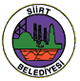 SİİRT BELEDİYE MECLİSİMECLİS KARAR ÖZETLERİSayı: 54203903-301.05.01-11					Toplantı Tarihleri:01-11/11/2021Dönemi/Ayı: 2021/Kasım2021 YILI KASIMAYI MECLİS TOPLANTISINDAALINAN KARAR ÖZETLERİ1-Gündem dışı gelen ve oybirliği ile gündeme alınan İnsan kaynakları ve Eğitim Müdürlüğünün01.11.2021 tarih ve 19731 sayılı yazısı üzerinde yapılan görüşmede;4688 Sayılı Kamu Görevlileri Sendikaları Kanunu’nun “Mahalli İdarelerde Sözleşme İmzalanması” başlıklı 32. Maddesi gereğince Başkanlığımız bünyesinde görev yapan Memur ve Tam Zamanlı Sözleşmeli Personellere Sosyal Denge Tazminatının ödenmesi, ödenecek tutar ile sözleşme örneğinin belirlenmesi ve yetkili sendika ile Sosyal Denge Tazminatı Sözleşmesi imzalanması için Vali/Belediye Başkan V. Sayın Osman HACIBEKTAŞOĞLU’nun yetkili kılınmasına, Belediye Meclisinin 2021 Yılı Döneminin Kasım Ayı Toplantısının 01.11.2021 tarihli 1. Birleşiminin 1. Oturumunda oybirliğiyle karar verildi.2- Gündem dışı gelen ve oybirliği ile gündeme alınan Mali Hizmetler Müdürlüğünün Başkanlık Makamından alınan 01.11.2021 tarih ve 19746 sayılı Olurları üzerinde yapılan görüşmede;Belediyemizin 2021 Mali Yılı bütçesinin 09.06.01.01 "Yedek Ödenek" harcama kaleminden Basın Yayın ve Halkla İlişkiler Müdürlüğünün 03.06.02.01 Tanıtım, Ağırlama, Tören, Fuar, Organizasyon   harcama kalemine 500.000,00 TL.  Ödeneğin belirtilen harcama kalemine aktarılmasına, Belediye Meclisinin 2021 Yılı Döneminin Kasım Ayı Toplantısının 01.11.2021 tarihli 1. Birleşiminin 1. Oturumunda oybirliğiyle karar verildi.3-Kültür ve Sosyal İşler   Müdürlüğünün 2021 Yılı Bütçe Kaleminde bulunmayan 03.02.04.01 (Yiyecek Alımları) harcama kaleminin açılarak Müdürlüğün 03.06.02.01 (Tanıtma, Ağırlama, Tören Fuar ve Organizasyon) kaleminden, 03.02.04.01 (Yiyecek Alımları) harcama kalemine 600.000,00 TL'nin aktarılmasına, Belediye Meclisinin 2021 Yılı Döneminin Kasım Ayı Toplantısının 02.11.2021 tarihli 2. Birleşiminin 1. Oturumunda oybirliğiyle karar verildi.8- Belediye Meclisinin 2021 yılı Aralık ayı Meclis toplantısının,  06.12.2021 Pazartesi günü saat: 10.00’da Başkanlık Makam Odasında yapılmasına, oybirliğiyle karar verildi.Osman HACİBEKTAŞOĞLUVali/Belediye Başkan Vekili4-Meclis Çalışma Yönetmeliğinin 21. maddesinin 5. bendi gereği olarak İmar Komisyonunca incelenen ve hazırlanan plan tadilatının Oybirliği ile rapora bağlanan;           Siirt İli, Merkez İlçesi, Kooperatif Mahallesinde bulunan 56798878 UİP nolu, 477 ada 1,2 ve 3 nolu parsellere ait plan değişiklik dosyası incelendiğinde; Mevcut imar planında Ayrık Nizam 6 Katlı Konut Alanı olarak planlanmıştır. Öneri değişiklik ile ön cepheden 5 metre, arka cepheden 477 ada 4 nolu parselden mevcut hiza 3 metre, yan yol cephesinden 3 metre çekme ve diğer yan cephe olan komşu parsellerden 4 metre çekme uygulanacak şekilde Taks: 0.40 Ayrık Nizam 6 Katlı Konut Alanı olarak planlanması talep edilmektedir. İmar Planı Değişikliği Açıklama Raporu ve paftaları incelendiğinde; Planlı Alanlar İmar Yönetmeliği’nin “Mevcut teşekkül” başlıklı Geçici 2. Maddesine istinaden arka cepheden mevcut teşekküle uygun hiza alınmasının uygun olacağı, ayrıca İmar Planı Değişikliğine Dair Değer Artış Payı Hakkında Yönetmeliği’nin “Değer artış payına konu olmayan alanlar ve işlemler” başlıklı 7. Maddesinin (1) 16/5/2012 tarihli ve 6306 sayılı Afet Riski Altındaki Alanların Dönüştürülmesi Hakkında Kanun kapsamındaki;a) Riskli alanlardan,b) Rezerv yapı alanlarından,c) İçerisindeki yapıların riskli yapı olarak tespit edildiği parsellerde, riskli yapının mer-i imar planı ve plan notları ile verilmiş emsale esas inşaat alanının bir buçuk katına kadar artan kısmına ilişkin plan değişikliklerinden, ve 5. Fıkrasında; Yapı ve nüfus yoğunluğunu artırmamak, düzenleme ortaklık payı olarak ayrılan alanlardan azalmaya neden olmamak kaydı ile ada veya parsel bazında yol düzenlemelerine, cephe hattı düzeltmelerine, imar hattı düzenlemesine konu plan değişikliklerinden,…değer artış payı alınmaz.” hükmü gereğince, çekme mesafelerinin komşu parselde bulunan yapıya göre planlandığı anlaşıldığından, yapılacak plan değişikliği ile taban kullanımı ve kat adedinde herhangi bir artış olmadığı, nüfus yoğunluk artışı meydana gelmeyeceği görüldüğünden İmar Kanununun Ek 8. Maddesinde belirtilen sosyal ve teknik altyapı alanı ayrılmasına ve değer artışı hesabı yapılmasına ihtiyaç olmadığı anlaşılmıştır. 3194 sayılı İmar Kanunu, Planlı Alanlar İmar Yönetmeliği, Mekânsal Planlar Yapım Yönetmeliğinin ve ilgili diğer mevzuat esas alınarak, Komisyonumuzca dosya üzerinde ve bahse konu alanda yapılan çalışmalar sonucu; ön cepheden 5 metre, arka cepheden 477 ada 4 nolu parselden mevcut hiza 3 metre, yan yol cephesinden 3 metre çekme ve diğer yan cephe olan komşu parsellerden 4 metre çekme uygulanacak şekilde Taks: 0.40 Ayrık Nizam 6 Katlı Konut Alanı olarak planlanmasına,Belediye Meclisinin 2021 Yılı Döneminin Kasım Ayı Olağan Toplantısının 03.11.2021 tarihli 3. Birleşiminin 1. Oturumunda oybirliğiyle karar verildi.5- Meclis Çalışma Yönetmeliğinin 21. maddesinin 5. bendi gereği olarak İmar Komisyonunca incelenen ve hazırlanan plan tadilatının Oybirliği ile rapora bağlanan;Siirt İli, Merkez İlçesi, Doğan mahallesinde bulunan 56515353 UİP nolu, bir adet trafo yerine ait plan değişiklik dosyası incelendiğinde; Mevcut planda Trafo alanı olarak planlanması talep edilen alan Eğitim Kompleksi Alanı olarak planlanmıştır. Öneri değişiklik ile Doğan Mahallesi 413 ada 11 nolu parselin içerisinde ve söz konusu bölgeye hizmet edecek şeklide paftada gösterildiği gibi yaklaşık 32 m2lik kısmının trafo alanı olarak planlanması talep edilmektedir. İmar Planı Değişikliği Açıklama Raporu ve Paftaları incelendiğinde; Trafo alanı olarak planlanan alanın çevresinin elektrik ihtiyacını karşılanması amaçlandığı anlaşılmıştır. Siirt Valiliği, İl Milli Eğitim Müdürlüğü’nün 03.06.2020 tarih ve 7382302 sayılı yazı ile uygunluk görüşünün alındığı görülmüştür. 3194 sayılı imar Kanunu, Planlı Alanlar İmar Yönetmeliği Mekansal Planlar Yapım Yönetmeliği ve ilgili mevzuat esas alınarak, Komisyonumuzca dosya üzerinde yapılan görüşmeler sonucunda; Öneri değişiklik ile Doğan Mahallesi 413 ada 11 nolu parselin içerisinde söz konusu bölgeye hizmet verecek şeklide, ihtiyaç durumunda deplase edilmesi koşulu ile paftada gösterildiği gibi yaklaşık 32 m2lik kısmının trafo alanı olarak planlanmasına,Belediye Meclisinin 2021 Yılı Döneminin Kasım Ayı Olağan Toplantısının 03.11.2021 tarihli 3. Birleşiminin 1. Oturumunda oybirliğiyle karar verildi.6-Meclis Çalışma Yönetmeliğinin 21. maddesinin 5. bendi gereği olarak İmar Komisyonunca incelenen ve hazırlanan plan tadilatının Oybirliği ile rapora bağlanan;7-5393 Sayılı Belediye Kanunu’nun 62. Maddesi hükmü gereği olarak; Belediyemizin 2022 Mali Yılı Gelir ve Gider Bütçesinin bölüm bölüm görüşülmesine 04/11/2021 tarihinde başlayıp, 11/11/2021 tarihinde sona eren; Belediyemizin 2022 Mali Yılı Bütçesinin A Cetvelinde gösterilen Bütçe gideri, 01 Personel Giderleri için 41.045.000,00 TL, 02 Sosyal Güvenlik Kurumlarına, Devlet Primi için, 6.092.000,00 TL, 03 Mal ve Hizmet Alımları Giderleri için 150.789.000,00 TL, 04 Faiz Giderleri için 3.700.000,00 TL, 05 Cari Transferler için 9.850.000,00 TL, 06 Sermaye Giderleri için 78.920.000,00 TL, 07 Sermaye Transferi için 6.750,000,00 TL, 09 Yedek Ödenek için 22.854.000,00 TL olmak üzere toplam bütçe gideri 320.000.000,00 TL, olarak tahmin edilmiş buna karşılık,B Cetvelinde gösterilen 01 Vergi Gelirleri için 15.619.416,30 TL, 03 Teşebbüs ve Mülkiyet Gelirleri için 28.536.994,20 TL,  04 Alınan Bağış ve Yardım Gelirleri için 23.800.304,00 TL, 05 Diğer Gelirler için 220.248.245,50.-TL, 06 Sermaye Gelirleri için 31.795.040,00 TL, olmak üzere toplam 320.000.000,00 TL, gelir mevcut yasalara dayanarak tahmin edilmiş olup 2022 Yılı Belediyemiz Bütçesi gelir–gider denkliği sağlanmıştır. 2022 Mali Yılı Bütçesinin tasdikine, Belediye Meclisinin 2021 Yılı Döneminin Kasım Ayı Toplantısının 11.11.2021 tarihli 11. Birleşiminin 1. Oturumunda oybirliğiyle karar verildi.